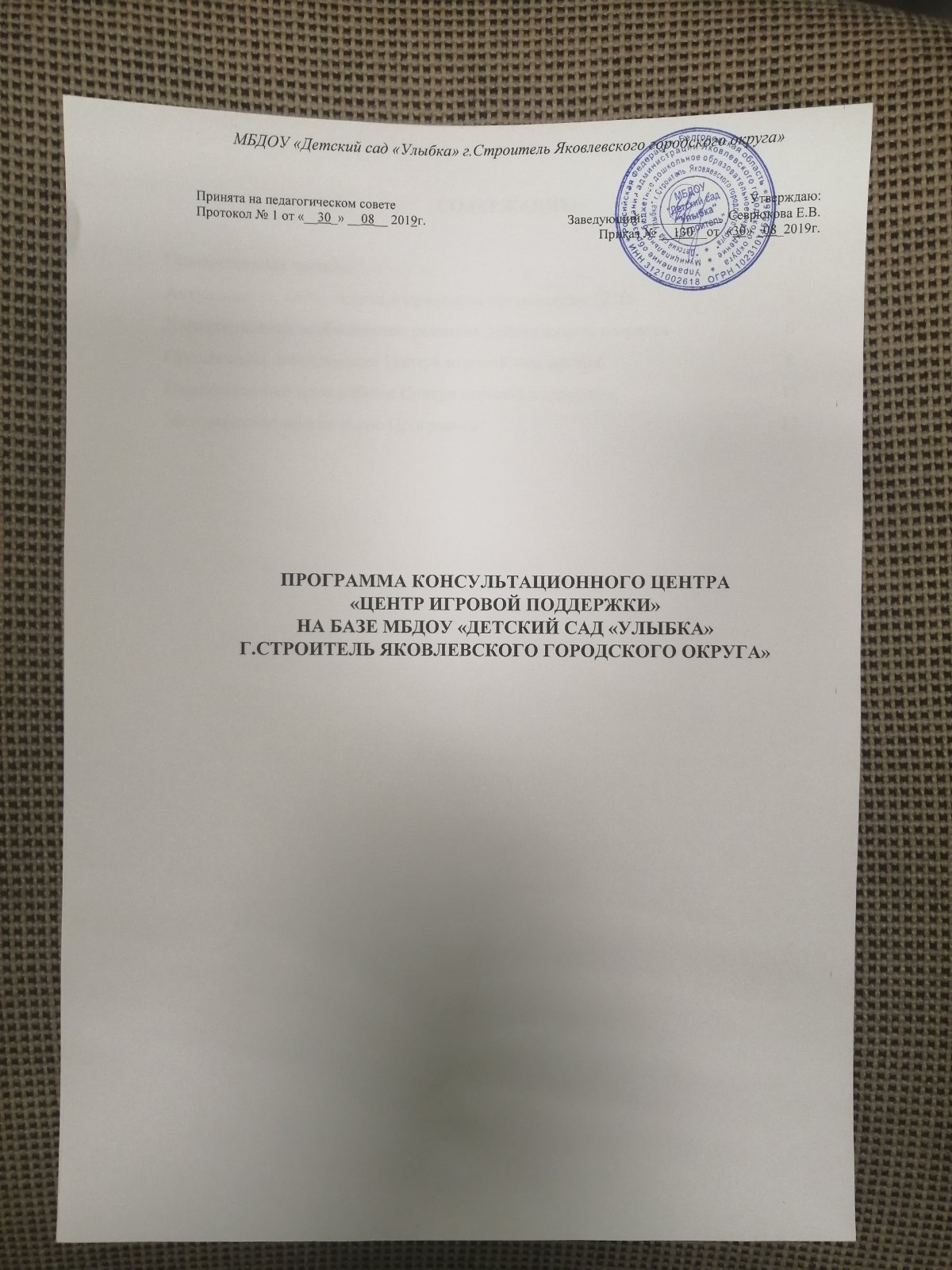 ПРОГРАММА КОНСУЛЬТАЦИОННОГО ЦЕНТРА «ЦЕНТР ИГРОВОЙ ПОДДЕРЖКИ» НА БАЗЕ МБДОУ «ДЕТСКИЙ САД «УЛЫБКА» Г.СТРОИТЕЛЬ ЯКОВЛЕВСКОГО ГОРОДСКОГО ОКРУГА»СОДЕРЖАНИЕ:1. Пояснительная запискаНа сегодняшний день приоритет семьи и семейных ценностей, предусмотрен развитием государственной семейной политики. Семья – это первый коллектив, в котором у маленького ребенка начинают складываться зачатки нравственности, социального поведения и проч. К сожалению, не все родители компетентны в вопросах воспитания и образования детей. Сегодня на помощь таким родителям приходят дошкольные образовательные учреждения, которые предоставляют вариативные формы дошкольного образования.Основным преимуществом детского сада является возможность для ребенка общаться со сверстниками. Не все дети имеют возможность посещать детские сады, в силу разных причин. Круг общения многих «домашних» детей ограничивается родителями и родственниками. Со сверстниками они зачастую общаться не умеют. Да и общение с незнакомыми взрослыми может быть затруднительным для таких детей. Ребенку очень важно помочь почувствовать себя членом детского сообщества, облегчить его вхождение в мир. Дети должны научиться понимать, что проживание в мире сопряжено с выполнением целого ряда правил, с учетом мнения другого, уважением его прав. Все это является важным для дальнейшего полноценного развития ребенка. Даже, если ребёнок посещает дошкольное учреждение, у некоторых родителей возникают сложности в их воспитании. Это во многом связано с недостаточной психолого-педагогической компетентностью родителей. Несмотря на большое количество существующих на сегодняшний день пособий по вопросам развития и воспитания дошкольников, они не могут решить проблемы каждой конкретной семьи, требующей индивидуального подхода. Существует проблема семей, воспитывающих детей с ограниченными возможностями здоровья. У таких детей есть постоянная потребность в общении с другими детьми и педагогами.Особенно эта помощь нужна родителям детей, которые не посещают детский сад. Более компетентны в этом специалисты дошкольных образовательных учреждений. Они могут осуществлять прямой контакт с родителями, наблюдать развитие ребенка, получать «обратную связь» от родителей. Вариативные формы дошкольного образования создаются с целью увеличения охвата детей дошкольным образованием и создания равных стартовых возможностей при поступлении детей в школу. Вариативные формы дошкольного образования предусматривают разный режим пребывания детей, как с нормой развития, так и с ограниченными возможностями здоровья и особыми образовательными потребностями.Для решения проблемы социальной адаптации ребёнка, на базе муниципального бюджетного дошкольного образовательного учреждения «Детский сад «Улыбка» г.Строитель Яковлевского городского округа» организован Консультационный центр «Центр игровой поддержки».2. Актуальность, цели, задачи и принципы организации ЦИП2.1 Актуальность ЦИПКонсультационный центр «Центр игровой поддержки» – уникальная форма организации дошкольного образования для родителей, заботящихся о своих детях. Далеко не все современные родители, не смотря на многообразие возможностей получения информации о воспитании и развитии ребенка, имеют четко выработанную и осознаваемую концепцию становления маленького человека. При игровой поддержке ребенка первых трех лет жизни заметный эффект может быть достигнут только при комплексном взаимодействии: ребенок – педагог – родитель.Именно поэтому Консультационный центр ЦИП – это возможность: получения компетентной помощи по сложным вопросам воспитания и развития;наблюдения за детьми в рамках целенаправленно созданного социального взаимодействия со сверстниками;получения необходимых родителям педагогических умений и навыков;эффективной стимуляции речевого и умственного развития малыша;активного исследования окружающего мира, и формирования к нему чувства безопасности и доверия;безболезненной адаптации к детскому саду;для родителей - это уникальная возможность стать частью системы дошкольного воспитания, принять активное участие в жизни детского сада;для педагогов ДОУ - это возможность построить с родителями (законными представителями) доверительные отношения.2.2. Цели и задачи ЦИПЦентр игровой поддержки ребенка создается с целью- обеспечения единства и преемственности семейного и общественного воспитания,-  организации психолого-педагогической деятельности, направленной на всестороннее развитие детей в возрасте от 6 месяцев до 3 лет на основе современных методов организации игровой деятельности, использования в практике воспитания современных игровых технологий и адаптации ребенка к поступлению в ДОУ  2.3. Основные задачи ЦИП:обеспечить увеличение охвата детей дошкольным образованием в муниципальном образовании;обеспечить реализацию дошкольными образовательными учреждениями просветительских, творческих, досуговых программ для семей;оказание содействия в социализации детей раннего дошкольного возраста на основе организации игровой деятельности; помощь малышам в адаптации к режиму детского садаразработка индивидуальных программ игровой поддержки и организация психолого-педагогического сопровождения ребенка; обучение родителей способам применения различных игровых средств обучения: организация на их основе развивающих игр и игрового взаимодействия с детьми; консультирование родителей по созданию развивающей среды в условиях семейного воспитания, формированию оптимального состава игровых средств обучения, правилам их выбора; ознакомление родителей и с современными видами игровых средств обучения2.4. Принципы организации ЦИППринцип конфиденциальности: информация об особенностях ребенка и его семьи не разглашается без согласия родителей;Принцип комплексности: работа с ребенком и его семьей осуществляется командой специалистов разного профиля;Принцип научности: информация, предоставляемая учреждением должна быть достоверной и иметь научную основу;Принцип доступности: все информация для родителей дается в доступной форме без использования излишней терминологии;Принцип ведущей деятельности. Игра как ведущая деятельность дошкольника рассматривается как базовая форма познания и общения на развивающих и коррекционных занятиях.Принцип интеграции содержания образования. Сочетание и взаимопроникновение в педагогический процесс разных видов детской деятельности.Принцип возрастного развития ориентирован одновременно и на возрастные особенности и на зону ближайшего развития.Принцип индивидуального личностного развития. Происходит учет особенностей отдельного ребенка в контексте развивающей работы.Принцип содействия развитию ребенка. Его реализация связана с формированием профессиональной позиции специалиста – педагога, исключающей формальность в построении образовательных отношений с детьми.Принцип личностного подхода. Развитие личности как основная идея рассматривается в единстве и взаимосвязи с физическим и общим психическим развитием ребенка, что отражено в задачах и содержании программы. Воспитание опирается на естественный процесс саморазвития задатков и творческого потенциала личности ребенка, признания ценности личности, ее уникальности, права на уважение. В свою очередь, такое развитие личности маленького человека возможно только при создании позитивных эмоциональных отношений между всеми участниками педагогического процесса.Принцип деятельностного подхода. Предметная деятельность и общение являются ведущими в раннем возрасте. Взаимодействие ребенка со взрослым по поводу предмета или игрушки невозможно без теплого эмоционального общения. Каждое занятие строится на основе ведущих видов детской деятельности: общении, игре, познавательно-исследовательской деятельности - как сквозных механизмах развития ребенка. Деятельность развивается от возраста к возрасту, меняются ее содержание и форма.Для детей раннего возраста: • предметная деятельность и игры с составными и динамическими игрушками; • экспериментирование с материалами и веществами (песок, вода, тесто и пр.); • общение с взрослым и совместные игры со сверстниками под руководством взрослого; • самообслуживание и действия с бытовыми предметами-орудиями (ложка, совок, лопатка и пр.); • восприятие смысла музыки, сказок, стихов, рассматривание картинок;• двигательная активность. 3. Характеристики особенностей развития детей раннего возраста Период раннего детства имеет ряд качественных физиологических и психических особенностей, которые требуют создания специальных условий для развития детей этого возраста. Помимо того, что период раннего детства - один из самых насыщенных в познавательном аспекте из всех возрастных периодов, в настоящее время наблюдается заметная акселерация развития, которая отражается на результатах развития детей раннего возраста. Многие дети имеют более высокие показатели уже к моменту рождения, раньше начинаются процессы прорезывания зубов, хождения, говорения. Опережающим отмечается и социальное развитие, значительно раньше отмечается кризис трех лет.Повышенная ранимость организма ребенка, недостаточная морфологическая и функциональная зрелость органов и систем (быстрый темп развития осуществляется на весьма неблагоприятном фоне - при незрелости психофизиологических функций организма, а это повышает ранимость). Малыши в большей степени подвержены заболеваниям из-за несовершенства деятельности внутренних органов, высокого уровня утомляемости, им трудно переключиться с одной деятельности на другую, соответственно, доминантой становится процесс возбуждения и как следствие - неустойчивое эмоциональное состояние. На третьем году жизни заметно возрастает речевая активность детей, они начинают проявлять живой интерес к слову. Это обнаруживается в детских высказываниях и вопросах, а также в игре словами. Взаимосвязь физического и психического развития – это общая закономерность, присущая любому возрасту, но в раннем детстве она проявляется особенно ярко, потому что в этот период происходит становление всех функций организма. Именно в раннем детстве учеными отмечается наиболее прочная связь и зависимость умственного и социального развития от физического состояния и настроения ребенка (например, ухудшение здоровья отражается на отношении к окружающему; снижается восприимчивость, притупляется ориентировочная реакция, дети теряют приобретенные умения: речевые, двигательные, социальные). Яркая специфика психофизиологических и индивидуальных различий (особенно в раннем возрасте важно учитывать индивидуальные, психофизиологические различия – уровень активности, регулярность биоритмов, степень комфортности при адаптации любого вида; настроение, интенсивность реакций, порог чувствительности, отвлекаемость, упорство и внимание). Этому возрасту свойственно удовлетворение ребёнком естественных психофизиологических потребностей:  сенсомоторной потребности; потребность в эмоциональном контакте;потребности во взаимодействии и общении со взрослыми: (игровое и деловое общение в 1,5 года-3 года). Специфичностью проявления нервных процессов у ребенка - это: - легкость выработки условных рефлексов, но при этом же сложность их изменения; - повышенная эмоциональная возбудимость; - сложность переключения процессов возбуждения и торможения; - повышенная эмоциональная утомляемость. Развитие детей раннего возраста имеет свою неповторимую специфику, что выражается, в тесной взаимосвязи физиологических и психологических компонентов. На третьем году жизни дети активно овладевают разнообразными движениями. Растущие двигательные возможности позволяют детям более активно знакомиться с окружающим миром, познавать свойства и качества предметов, осваивать новые способы действий, но при этом малыши еще не способны постоянно контролировать свои движения. Поэтому воспитателю необходимо проявлять повышенное внимание к действиям детей, оберегать их от неосторожных движений, приучать к безопасному поведению в среде сверстников. В младшем возрасте интенсивно развиваются структуры и функции головного мозга ребенка, что расширяет его возможности в познании окружающего мира. Для детей этого возраста характерно наглядно-действенное и наглядно-образное мышление. Дети «мыслят руками»: не столько размышляют, сколько непосредственно действуют. Чем более разнообразно использует ребенок способы чувственного познания, тем полнее его восприятие, тоньше ощущения, ярче эмоции, а значит, тем отчетливее становятся его представления о мире и успешнее деятельность. На третьем году жизни заметно возрастает речевая активность детей, они начинают проявлять живой интерес к слову. Это обнаруживается в детских высказываниях и вопросах, а также в игре словами. Малыши изменяют слова, придумывают новые, которых нет в речи взрослых; идет быстрое освоение грамматических форм. Под влиянием общения со взрослыми, речевых игр и упражнений к трем годам ребенок начинает успешно использовать простые и распространенные предложения, воспроизводить небольшие стишки и потешки, отвечать на вопросы. Своевременное развитие речи имеет огромное значение для умственного и социального развития дошкольников. Общение детей с воспитателем постоянно обогащается и развивается. Это и эмоциональное общение (обмен положительными эмоциями), и деловое, сопровождающее совместную деятельность взрослого и ребенка, а кроме того, познавательное общение. Дети могут спокойно, не мешая друг другу, играть рядом, объединяться в игре с общей игрушкой, развивать несложный игровой сюжет из нескольких взаимосвязанных по смыслу эпизодов, выполнять вместе простые поручения.4. Организация деятельности ЦИПНастоящая Программа разработана в соответствии со следующими законодательными и нормативными правовыми актами:Федеральные:Конвенцией ООН о правах ребенка;Конституцией Российской Федерации;Федеральным законом от 29.12.2012 года № 273-ФЗ «Об образовании в Российской Федерации»;Федеральным законом от 24.07.1998 года № 124-ФЗ «Об основных гарантиях прав ребенка в Российской Федерации»;Федеральным законом от 27.07.2006 года № 152-ФЗ «О персональных данных»;постановлением Главного государственного санитарного врача Российской Федерации от 15.05.2013 года № 26 «Об утверждении СанПиН 2.4.1.3049-13 «Санитарно-эпидемиологические требования к устройству, содержанию и организации режима работы дошкольных организаций»;распоряжением Правительства Российской Федерации от 14.04.2016 года № 669-р «Об утверждении Плана мероприятий по реализации в 2016-2020 годах Концепции демографической политики	Российской Федерации на период до 2025 года»;постановлением Правительства Российской Федерации от 10.07.2013 года № 582 «Об утверждении Правил размещения на официальном сайте образовательной организации в информационно-телекоммуникационной сети «Интернет» и обновления информации об образовательной организации»;приказом	Минобрнауки	России	от	30.08.2013	года	№ 1014 «Об утверждении Порядка организации и осуществления образовательной деятельности по основным образовательным программам – образовательным программам дошкольного образования»;Региональные :Законом Белгородской области «Об образовании в Белгородской области», принятым Белгородской областной Думой 23.10.2014 года;постановлением Правительства Белгородской области от 18.02.2013 года № 44-пп	«Об	утверждении	Стратегии действии в интересах детей в Белгородской области на 2013-2017 годы»;постановлением Правительства Белгородской области от 25.01.2010 года № 27-пп «Об утверждении Стратегии социально-экономического развития Белгородской области на период до 2025 года» (ред. от 25.04.2016 г. №122-пп);постановлением Правительства Белгородской области от 26.10.2013 года № 431-пп «Об утверждении Стратегии развития дошкольного, общего и дополнительного образования Белгородской области на 2013-2020 годы»;приказом департамента образования области от 30.06.2015 года № 2996 «Об утверждении «дорожной карты» обновления содержания дошкольного образования в Белгородской области»;приказом департамента образования области от 04.03.2016 года № 756 «Об утверждении «дорожной карты» по обеспечению детей в возрасте до 3 лет программами поддержки раннего развития».Институциональные (Локальные акты):Положение о Консультационном центре «Центре игровой поддержки»; - Приказ заведующего об открытии Консультационного центра «Центр игровой поддержки»;Договор с родителями об оказании услуг.Категории получателей услуг ЦИП:- родители (законные представители) детей от 1,5 до 3-х лет без особых образовательных потребностей, обеспечивающие получение детьми дошкольного образования в форме семейного образования (отсутствует потребность	в	обеспечении	местом	в муниципальной	дошкольной образовательной организации);- родители (законные представители) детей от 1,5 до 3-х лет без особых образовательных потребностей, не получающие услуги дошкольного образования	в	образовательной организации	(зарегистрированы	в региональном информационном ресурсе по учету детей для поступления в дошкольную образовательную организацию).Сроки реализации Программы ЦИП: с сентября 2019 по май 2020 учебного года.Прогнозируемый результат реализации Программы ЦИП:Повышение уровня родительской компетентности в вопросах образования детей раннего возраста.Режим работы ЦИП: Каждый вторник с 16.00 часов до 17.00 часов.Центр обеспечивает взаимодействие на основе организованной игровой деятельности, с семьями, имеющими детей в возрасте от 1,5 до 3 лет без особых образовательных потребностей, не посещающих детский сад. Семьи находятся в детском саду один час. В распоряжении - раздевалка, музыкальный зал.Специалисты, осуществляющие взаимодействие с семьями в ЦИП: - старший воспитатель,- педагог-психолог;- учитель-логопед;- инструктор по физической культуре; - музыкальный руководитель;- медицинская сестра;- воспитатели.Формы работы с родителями (законными представителями): - подвижные игры;- игры-занятия;- занятия-сказки;- игровые упражнения, - игровые ситуации;Проведение игровых сеансовВо время проведения игровых сеансов специалисты ЦИП проводят консультации по проблемам развития и воспитания детей раннего возраста. Занятия в группе направлены на психолого-педагогическое просвещение родителей по вопросам воспитания и развития детей раннего возраста, а также развитие эмоциональных отношений между родителями (законными представителями) и ребенком. Особое внимание уделяется развитию у детей познавательных навыков, любознательности, общительности, активности, стимулирующих общее творческое развитие ребенка. На групповых занятиях совместно с родителями (законными представителями) происходит приобщение детей к различным видам продуктивной деятельности (рисование, лепка, аппликация), двигательной деятельности (подвижным играм, упражнениям, играм, игровому массажу, пальчиковой гимнастике). Специалистами ЦИП создаются специальные психолого-педагогические условия для формирования у ребенка таких свойств личности как самостоятельность, уверенность в себе, доброжелательное отношение к людям. Главным и необходимым достижением этих целей являются отношения между родителями (законными представителями) и ребенком. Алгоритм проведения игровых сеансов Игровой сеанс в ЦИП объединяет несколько видов деятельности детей единой темой, и имеет определенный алгоритм. Для детей раннего возраста важно следовать этому алгоритму. Это имеет большое значение для успешной социализации ребенка и помогает в снижении его тревожности. Знакомый алгоритм помогает малышам легко переходить от одной деятельности к другой, к началу и окончанию игрового сеанса.Алгоритм проведения игровых сеансов: - приветствие;-  знакомство с новым персонажем; - взаимодействие с персонажем в игре; - творческая продуктивная деятельность; - игровая деятельность по инициативе ребенка; - игры (музыкальные, подвижные, логоритмические, малоподвижные, пальчиковые и проч.)- прощание.5. Перспективный план работы ЦИП6. Методическое обеспечение ПрограммыПримерная основная образовательная программа дошкольного образования [Электронный	ресурс].- режим доступа: образования  http://fgosreestr.ru.Белкина Л.В. Адаптация детей раннего возраста к условиям ДОУ [Электронный	ресурс].- режим доступа: https://www.dropbox.com/s/82rxccuz37uhaju/Adaptacia_detej-0.djvu?dl=0Томашевская Л.В., Герц Е.Ю., Андющенкова Е.В. Интегрированные занятия с детьми в период адаптации к детскому саду. Учебно-методическое пособие для педагогов ДОУ и родителей. - СПб.: «ИЗДАТЕЛЬСТВО «ДЕТСТВО-ПРЕСС», 2011. – 96 с.Мальцева И.В. Раннее развитие: лучшие методики и игры. – СПБ.: Издательский дом «Азбука классика», 2009. -255с.- (Программа для мамы)Принята на педагогическом советеПротокол № 1 от «__30_» __08__ 2019г.Утверждаю: Заведующий: ___________  Севрюкова Е.В. Приказ № __130__от  «30» _08_2019г.Пояснительная записка3Актуальность, цели, задачи и принципы организации ЦИП3Характеристика особенностей развития детей раннего возраста6Организация деятельности Центра игровой поддержки8Перспективный план работы Центра игровой поддержки11Методическое обеспечение Программы12ПериодТемаОтветственныеСентябрь2-3 неделяЗнакомимся друг с другомВоспитатели, инструктор по физ. культуре, муз. руководительСентябрь4 неделя   Игрушки  Воспитатели, инструктор по физ. культуре, муз. руководительОктябрь 1-3 неделя   ОсеньВоспитатели, инструктор по физ. культуре, муз. руководительОктябрь 4-5 неделя  В гости к ЕжикуВоспитатели, инструктор по физ. культуре, муз. руководительНоябрь 1-2 неделя   Мяч. Круглая форма.Воспитатели, инструктор по физ. культуре, муз. руководительНоябрь 3-4 неделяПраздник «Мама солнышко мое».Воспитатели, инструктор по физ. культуре, муз. руководительДекабрь 1-2 неделя«Скоро ,скоро Новый год»Воспитатели, инструктор по физ. культуре, муз. руководительДекабрь 3-4 неделяНовогодняя сказкаВоспитатели, инструктор по физ. культуре, муз. руководительЯнварь 3 неделяДикие животныеВоспитатели, инструктор по физ. культуре, муз. руководительЯнварь 4-5 неделяТранспортВоспитатели, инструктор по физ. культуре, муз. руководительФевраль 1-2 неделяВесь мир в одной коробке (конструкторы для детей)Матрешка. Понятие «Большой-маленький»Воспитатели, инструктор по физ. культуре, муз. руководительФевраль 3-4 неделяПраздник «День защитника Отечества»Воспитатели, инструктор по физ. культуре, муз. руководительМарт1-2 неделяПраздник «Женский день 8 Марта!»Воспитатели, инструктор по физ. культуре, муз. руководительМарт3-5 неделя Бусы для мамыИгрушки Курочка ряба    (сказка)Воспитатели, инструктор по физ. культуре, муз. руководительАпрель 1-2 неделяКукла проснуласьДень рождения куклыВоспитатели, инструктор по физ. культуре, муз. руководительАпрель 3-4 неделя   Кукла идет в   магазин    МагазинВоспитатели, инструктор по физ. культуре, муз. руководительМай3 неделяТравка для зайчатВоспитатели, инструктор по физ. культуре, муз. руководительМай4-5 неделяКто как говоритВоспитатели, инструктор по физ. культуре, муз. руководитель